Secretaria da Agricultura, Pecuária e IrrigaçãoDepartamento de Defesa Agropecuária Divisão de Controle e Informações Sanitárias Seção de Epidemiologia e Estatística Informativo Semanal de Vigilância - Notificações 2018Semana Epidemiológica 23. Supervisões Regionais que não informaram: Ijuí. Ocorrências Atendidas pelo SVO- RS.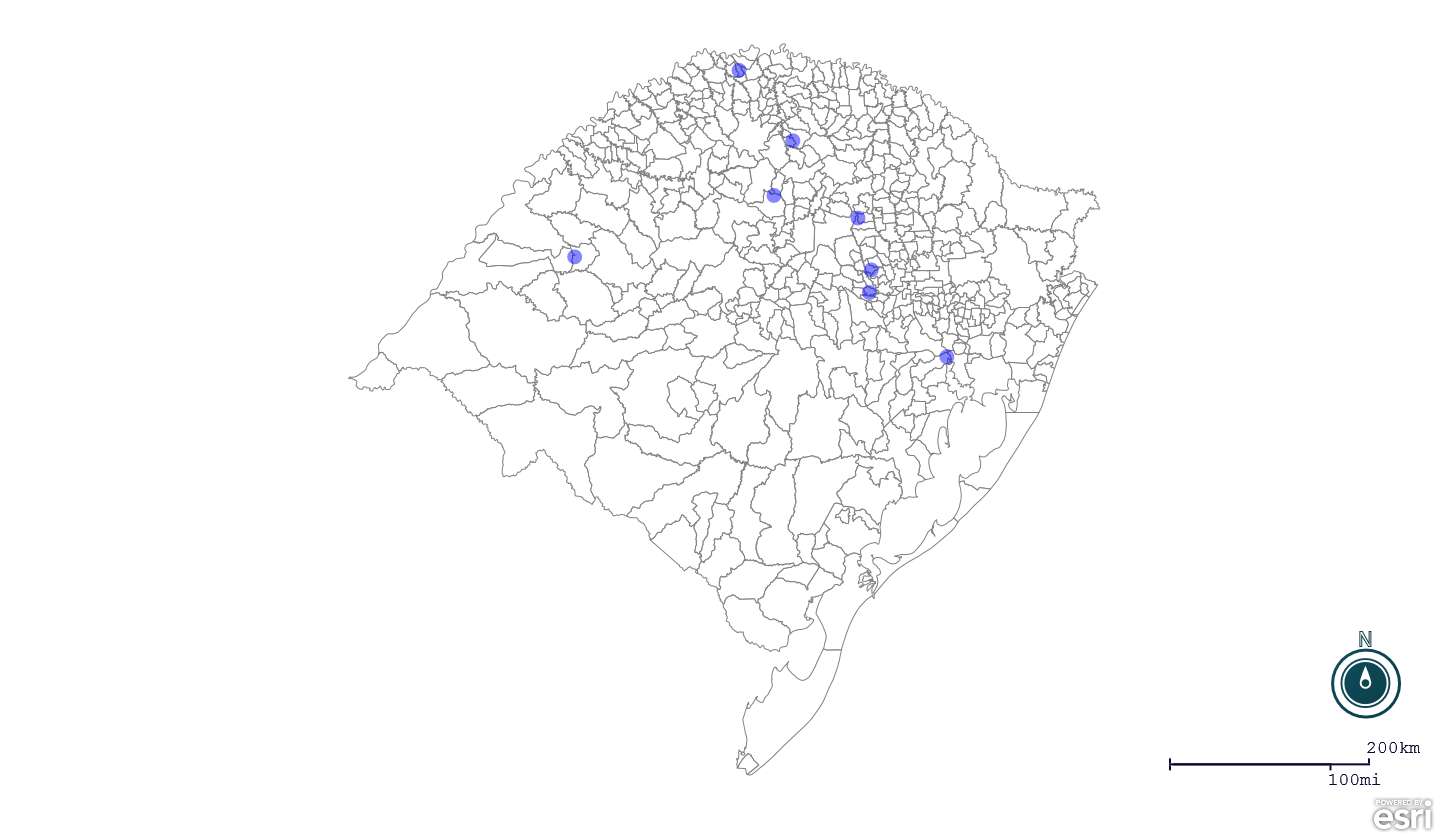 Seção de Epidemiologia e Estatística-SEE.Seção de Epidemiologia e Estatística-SEE. Seção de Epidemiologia e Estatística-SEE contatos: epidemiologia@agricultura.rs.gov.br; fone: (51) 3288-6398 ou (51) 3288-6385. Line Município Código IBGE N° do FORM IN Principal espécie afetada Diagnóstico presuntivo Data da investigação Diagnóstico conclusivo Solicitada Retificação? 17. Nome do Veterinário 1 Forquetinha 4308433 0011 Galinhas Inanição 01/06/2018 Inanição Sim FELIPE LOPES CAMPOS 2 Ibirubá 4310009 0014 Bovinos Tuberculose 24/05/2018 Tuberculose Não KETTY CRISTINA MAZZUTTI 3 Nova Alvorada 4312757 0041 Galinhas Onfalite 01/06/2018 Onfalite Não MAURÍCIO FLORES DA SILVA 4 Nova Boa Vista 4312955 0016 Suínos Peritonite 30/05/2018 Peritonite Não MAURO HENRIQUE ANTONINI MELLO 5 Eldorado do Sul 4306767 0024 Equinos Anemia Infecciosa Equina 10/05/2018 Pendente - ag. confirmatório Não FRANCISCO PAULO NUNES LOPES 6 Canudos do Vale 4304614 0019 Galinhas Estresse Térmico (calor) 30/05/2018 Estresse Térmico (calor) Sim MARIANE DAL BERTO GOMES 7 Unistalda 4322376 0002 Abelhas Intoxicação por agente químico 23/05/2018 Pendente - ag. laboratórioSim MARCO ANTÔNIO DE CASTRO MORALES 8 Vista Alegre 4313507 0009 Bovinos Tuberculose 14/03/2018 Tuberculose Sim JAILO FERNANDO BOESING 